§4008.  Privileged communications1.  Definitions.  As used in this section, unless the context indicates otherwise, the following terms have the following meanings.A.  "Client" means a person who has actively sought or is in the process of seeking professional help from a school counselor or school social worker.  [PL 1989, c. 396, §1 (AMD).]B.  "School counselor" means a person who is employed as a school counselor in a school setting and who:(1)  Is certified as a school counselor by the department; or(2)  Possesses a minimum of a master's degree in an approved program in guidance and counseling.  [PL 1981, c. 693, §§5, 8 (NEW).]C.  "School social worker" means a person who is employed as a school social worker in a school setting and who:(1)  Is licensed as a social worker by the State Board of Social Worker Licensure; or(2)  Possesses a bachelor's degree and has been granted a conditional license from the State Board of Social Worker Licensure.  [PL 1989, c. 396, §2 (NEW).][PL 1989, c. 396, §§1, 2 (AMD).]2.  Privileged communication.  A school counselor or school social worker may not be required, except as provided by this section, to divulge or release information gathered during a counseling relation with a client or with the parent, guardian or a person or agency having legal custody of a minor client.  A counseling relation and the information resulting from it shall be kept confidential consistent with the professional obligations of the counselor or social worker.[PL 1989, c. 396, §3 (AMD).]3.  Exceptions.  This section shall not apply to the extent that disclosure of information is necessary:A.  To comply with Title 22, chapter 1071; and  [PL 1983, c. 781, §1 (AMD).]B.  To report to an appropriate authority or to take appropriate emergency measure when:(1)  The client's condition requires others to assume responsibility for the client; or(2)  There is clear and imminent danger to the client or others.  [PL 1983, c. 806, §42 (AMD).][PL 1983, c. 806, §42 (AMD).]SECTION HISTORYPL 1981, c. 693, §§5, 8 (NEW). PL 1983, c. 485, §21 (AMD). PL 1983, c. 781, §1 (AMD). PL 1983, c. 806, §42 (AMD). PL 1989, c. 396, §§1-3 (AMD). The State of Maine claims a copyright in its codified statutes. If you intend to republish this material, we require that you include the following disclaimer in your publication:All copyrights and other rights to statutory text are reserved by the State of Maine. The text included in this publication reflects changes made through the First Regular and First Special Session of the 131st Maine Legislature and is current through November 1, 2023
                    . The text is subject to change without notice. It is a version that has not been officially certified by the Secretary of State. Refer to the Maine Revised Statutes Annotated and supplements for certified text.
                The Office of the Revisor of Statutes also requests that you send us one copy of any statutory publication you may produce. Our goal is not to restrict publishing activity, but to keep track of who is publishing what, to identify any needless duplication and to preserve the State's copyright rights.PLEASE NOTE: The Revisor's Office cannot perform research for or provide legal advice or interpretation of Maine law to the public. If you need legal assistance, please contact a qualified attorney.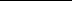 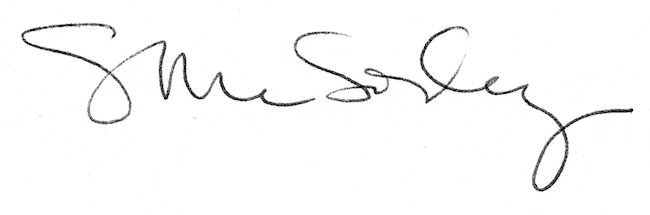 